UST-6H/23C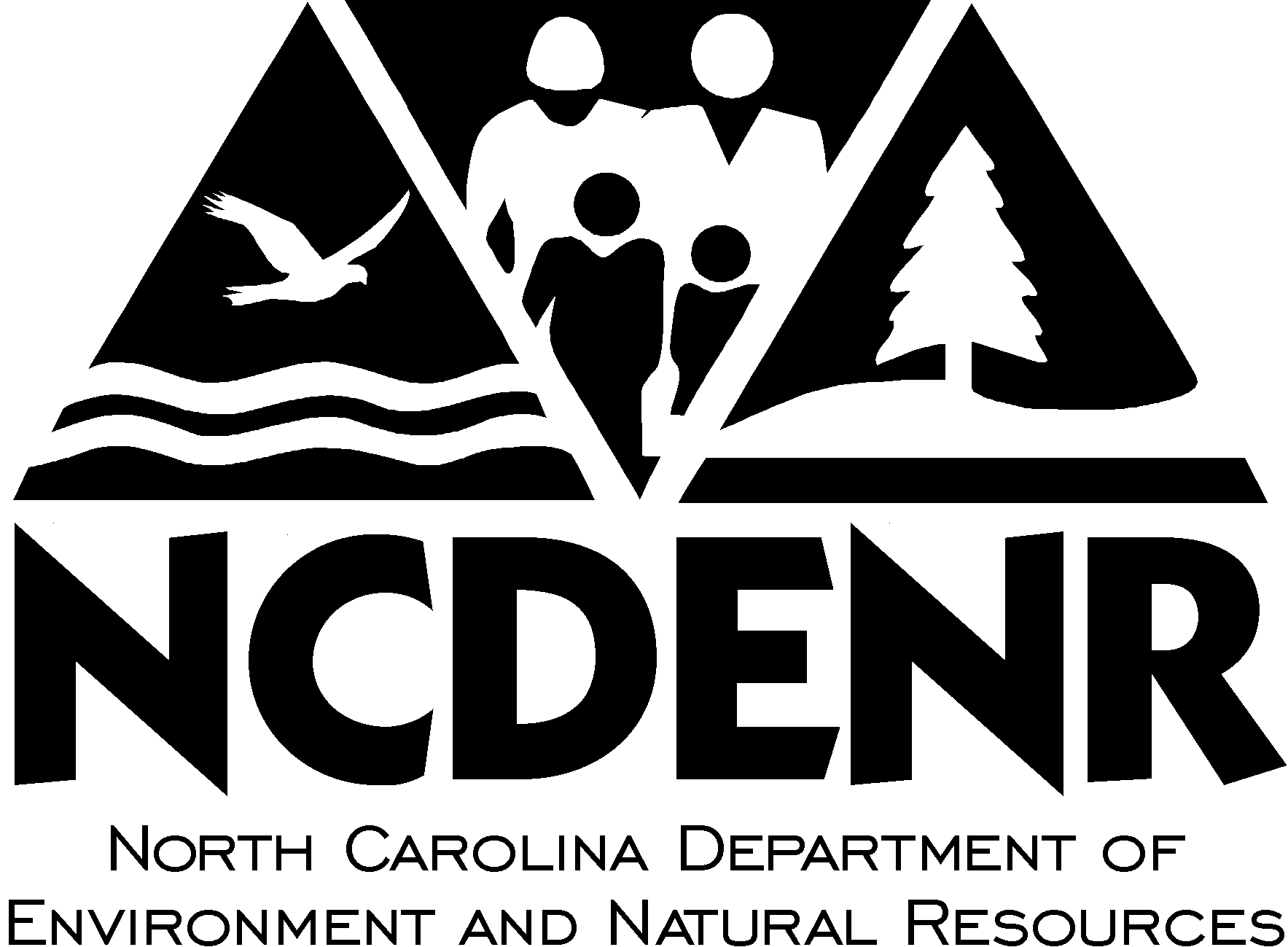 UST-6H/23CTriennial UST Piping Integrity Testing(for components installed on or after 11/1/2007 or when returning any UST system to service from temporary closure)Triennial UST Piping Integrity Testing(for components installed on or after 11/1/2007 or when returning any UST system to service from temporary closure)Triennial UST Piping Integrity Testing(for components installed on or after 11/1/2007 or when returning any UST system to service from temporary closure)Triennial UST Piping Integrity Testing(for components installed on or after 11/1/2007 or when returning any UST system to service from temporary closure)Triennial UST Piping Integrity Testing(for components installed on or after 11/1/2007 or when returning any UST system to service from temporary closure)Triennial UST Piping Integrity Testing(for components installed on or after 11/1/2007 or when returning any UST system to service from temporary closure)Triennial UST Piping Integrity Testing(for components installed on or after 11/1/2007 or when returning any UST system to service from temporary closure)Triennial UST Piping Integrity Testing(for components installed on or after 11/1/2007 or when returning any UST system to service from temporary closure)Triennial UST Piping Integrity Testing(for components installed on or after 11/1/2007 or when returning any UST system to service from temporary closure)Triennial UST Piping Integrity Testing(for components installed on or after 11/1/2007 or when returning any UST system to service from temporary closure)Triennial UST Piping Integrity Testing(for components installed on or after 11/1/2007 or when returning any UST system to service from temporary closure)Triennial UST Piping Integrity Testing(for components installed on or after 11/1/2007 or when returning any UST system to service from temporary closure)Triennial UST Piping Integrity Testing(for components installed on or after 11/1/2007 or when returning any UST system to service from temporary closure)Triennial UST Piping Integrity Testing(for components installed on or after 11/1/2007 or when returning any UST system to service from temporary closure)Triennial UST Piping Integrity Testing(for components installed on or after 11/1/2007 or when returning any UST system to service from temporary closure)Triennial UST Piping Integrity Testing(for components installed on or after 11/1/2007 or when returning any UST system to service from temporary closure)Triennial UST Piping Integrity Testing(for components installed on or after 11/1/2007 or when returning any UST system to service from temporary closure)Triennial UST Piping Integrity Testing(for components installed on or after 11/1/2007 or when returning any UST system to service from temporary closure)Triennial UST Piping Integrity Testing(for components installed on or after 11/1/2007 or when returning any UST system to service from temporary closure)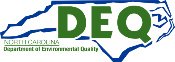 This form must be used to document pipe integrity testing (for piping not monitored continuously for releases using vacuum, pressure, or hydrostatic methods) for UST systems installed on or after November 1, 2007 (this includes existing UST systems that have installed or replaced the piping on or after November 1, 2007) or for any existing UST system conducting interstitial monitoring of the piping regardless of installation date prior to returning to service from temporary closure.If there are more than five (5) piping systems at this facility, make additional copies of this page.The primary containment and interstitial space of the piping shall be tested in accordance with the manufacturers written guidelines and PEI/RP100 “Recommended Practice for Installation of Underground Liquid Storage Systems” and/or PEI/RP1200 “Recommended Practices for the Testing and Verification of Spill, Overfill, Leak Detection and Secondary Containment Equipment at UST Facilities.”The last periodic tightness test record must be maintained by the tank owner/operators and must be readily available for inspection.If any periodic test fails, a suspected release report must be submitted on a UST-17A form, UST Suspected Release 24 Hour Notice, and investigated in accordance with 15A NCAC 2N .0603, and any defective equipment repaired in accordance with 15A NCAC 2N .0404/.0900. Results of the investigation must be submitted on a UST-17B form, UST Suspected Release 7 Day Notice.If the piping fails a tightness test, it must be replaced or repaired by the manufacturer or the manufacturer’s authorized representative in accordance with the manufacturer’s specifications. Following any repair, the piping must be re-tested for tightness.This form must be used to document pipe integrity testing (for piping not monitored continuously for releases using vacuum, pressure, or hydrostatic methods) for UST systems installed on or after November 1, 2007 (this includes existing UST systems that have installed or replaced the piping on or after November 1, 2007) or for any existing UST system conducting interstitial monitoring of the piping regardless of installation date prior to returning to service from temporary closure.If there are more than five (5) piping systems at this facility, make additional copies of this page.The primary containment and interstitial space of the piping shall be tested in accordance with the manufacturers written guidelines and PEI/RP100 “Recommended Practice for Installation of Underground Liquid Storage Systems” and/or PEI/RP1200 “Recommended Practices for the Testing and Verification of Spill, Overfill, Leak Detection and Secondary Containment Equipment at UST Facilities.”The last periodic tightness test record must be maintained by the tank owner/operators and must be readily available for inspection.If any periodic test fails, a suspected release report must be submitted on a UST-17A form, UST Suspected Release 24 Hour Notice, and investigated in accordance with 15A NCAC 2N .0603, and any defective equipment repaired in accordance with 15A NCAC 2N .0404/.0900. Results of the investigation must be submitted on a UST-17B form, UST Suspected Release 7 Day Notice.If the piping fails a tightness test, it must be replaced or repaired by the manufacturer or the manufacturer’s authorized representative in accordance with the manufacturer’s specifications. Following any repair, the piping must be re-tested for tightness.This form must be used to document pipe integrity testing (for piping not monitored continuously for releases using vacuum, pressure, or hydrostatic methods) for UST systems installed on or after November 1, 2007 (this includes existing UST systems that have installed or replaced the piping on or after November 1, 2007) or for any existing UST system conducting interstitial monitoring of the piping regardless of installation date prior to returning to service from temporary closure.If there are more than five (5) piping systems at this facility, make additional copies of this page.The primary containment and interstitial space of the piping shall be tested in accordance with the manufacturers written guidelines and PEI/RP100 “Recommended Practice for Installation of Underground Liquid Storage Systems” and/or PEI/RP1200 “Recommended Practices for the Testing and Verification of Spill, Overfill, Leak Detection and Secondary Containment Equipment at UST Facilities.”The last periodic tightness test record must be maintained by the tank owner/operators and must be readily available for inspection.If any periodic test fails, a suspected release report must be submitted on a UST-17A form, UST Suspected Release 24 Hour Notice, and investigated in accordance with 15A NCAC 2N .0603, and any defective equipment repaired in accordance with 15A NCAC 2N .0404/.0900. Results of the investigation must be submitted on a UST-17B form, UST Suspected Release 7 Day Notice.If the piping fails a tightness test, it must be replaced or repaired by the manufacturer or the manufacturer’s authorized representative in accordance with the manufacturer’s specifications. Following any repair, the piping must be re-tested for tightness.This form must be used to document pipe integrity testing (for piping not monitored continuously for releases using vacuum, pressure, or hydrostatic methods) for UST systems installed on or after November 1, 2007 (this includes existing UST systems that have installed or replaced the piping on or after November 1, 2007) or for any existing UST system conducting interstitial monitoring of the piping regardless of installation date prior to returning to service from temporary closure.If there are more than five (5) piping systems at this facility, make additional copies of this page.The primary containment and interstitial space of the piping shall be tested in accordance with the manufacturers written guidelines and PEI/RP100 “Recommended Practice for Installation of Underground Liquid Storage Systems” and/or PEI/RP1200 “Recommended Practices for the Testing and Verification of Spill, Overfill, Leak Detection and Secondary Containment Equipment at UST Facilities.”The last periodic tightness test record must be maintained by the tank owner/operators and must be readily available for inspection.If any periodic test fails, a suspected release report must be submitted on a UST-17A form, UST Suspected Release 24 Hour Notice, and investigated in accordance with 15A NCAC 2N .0603, and any defective equipment repaired in accordance with 15A NCAC 2N .0404/.0900. Results of the investigation must be submitted on a UST-17B form, UST Suspected Release 7 Day Notice.If the piping fails a tightness test, it must be replaced or repaired by the manufacturer or the manufacturer’s authorized representative in accordance with the manufacturer’s specifications. Following any repair, the piping must be re-tested for tightness.This form must be used to document pipe integrity testing (for piping not monitored continuously for releases using vacuum, pressure, or hydrostatic methods) for UST systems installed on or after November 1, 2007 (this includes existing UST systems that have installed or replaced the piping on or after November 1, 2007) or for any existing UST system conducting interstitial monitoring of the piping regardless of installation date prior to returning to service from temporary closure.If there are more than five (5) piping systems at this facility, make additional copies of this page.The primary containment and interstitial space of the piping shall be tested in accordance with the manufacturers written guidelines and PEI/RP100 “Recommended Practice for Installation of Underground Liquid Storage Systems” and/or PEI/RP1200 “Recommended Practices for the Testing and Verification of Spill, Overfill, Leak Detection and Secondary Containment Equipment at UST Facilities.”The last periodic tightness test record must be maintained by the tank owner/operators and must be readily available for inspection.If any periodic test fails, a suspected release report must be submitted on a UST-17A form, UST Suspected Release 24 Hour Notice, and investigated in accordance with 15A NCAC 2N .0603, and any defective equipment repaired in accordance with 15A NCAC 2N .0404/.0900. Results of the investigation must be submitted on a UST-17B form, UST Suspected Release 7 Day Notice.If the piping fails a tightness test, it must be replaced or repaired by the manufacturer or the manufacturer’s authorized representative in accordance with the manufacturer’s specifications. Following any repair, the piping must be re-tested for tightness.This form must be used to document pipe integrity testing (for piping not monitored continuously for releases using vacuum, pressure, or hydrostatic methods) for UST systems installed on or after November 1, 2007 (this includes existing UST systems that have installed or replaced the piping on or after November 1, 2007) or for any existing UST system conducting interstitial monitoring of the piping regardless of installation date prior to returning to service from temporary closure.If there are more than five (5) piping systems at this facility, make additional copies of this page.The primary containment and interstitial space of the piping shall be tested in accordance with the manufacturers written guidelines and PEI/RP100 “Recommended Practice for Installation of Underground Liquid Storage Systems” and/or PEI/RP1200 “Recommended Practices for the Testing and Verification of Spill, Overfill, Leak Detection and Secondary Containment Equipment at UST Facilities.”The last periodic tightness test record must be maintained by the tank owner/operators and must be readily available for inspection.If any periodic test fails, a suspected release report must be submitted on a UST-17A form, UST Suspected Release 24 Hour Notice, and investigated in accordance with 15A NCAC 2N .0603, and any defective equipment repaired in accordance with 15A NCAC 2N .0404/.0900. Results of the investigation must be submitted on a UST-17B form, UST Suspected Release 7 Day Notice.If the piping fails a tightness test, it must be replaced or repaired by the manufacturer or the manufacturer’s authorized representative in accordance with the manufacturer’s specifications. Following any repair, the piping must be re-tested for tightness.This form must be used to document pipe integrity testing (for piping not monitored continuously for releases using vacuum, pressure, or hydrostatic methods) for UST systems installed on or after November 1, 2007 (this includes existing UST systems that have installed or replaced the piping on or after November 1, 2007) or for any existing UST system conducting interstitial monitoring of the piping regardless of installation date prior to returning to service from temporary closure.If there are more than five (5) piping systems at this facility, make additional copies of this page.The primary containment and interstitial space of the piping shall be tested in accordance with the manufacturers written guidelines and PEI/RP100 “Recommended Practice for Installation of Underground Liquid Storage Systems” and/or PEI/RP1200 “Recommended Practices for the Testing and Verification of Spill, Overfill, Leak Detection and Secondary Containment Equipment at UST Facilities.”The last periodic tightness test record must be maintained by the tank owner/operators and must be readily available for inspection.If any periodic test fails, a suspected release report must be submitted on a UST-17A form, UST Suspected Release 24 Hour Notice, and investigated in accordance with 15A NCAC 2N .0603, and any defective equipment repaired in accordance with 15A NCAC 2N .0404/.0900. Results of the investigation must be submitted on a UST-17B form, UST Suspected Release 7 Day Notice.If the piping fails a tightness test, it must be replaced or repaired by the manufacturer or the manufacturer’s authorized representative in accordance with the manufacturer’s specifications. Following any repair, the piping must be re-tested for tightness.This form must be used to document pipe integrity testing (for piping not monitored continuously for releases using vacuum, pressure, or hydrostatic methods) for UST systems installed on or after November 1, 2007 (this includes existing UST systems that have installed or replaced the piping on or after November 1, 2007) or for any existing UST system conducting interstitial monitoring of the piping regardless of installation date prior to returning to service from temporary closure.If there are more than five (5) piping systems at this facility, make additional copies of this page.The primary containment and interstitial space of the piping shall be tested in accordance with the manufacturers written guidelines and PEI/RP100 “Recommended Practice for Installation of Underground Liquid Storage Systems” and/or PEI/RP1200 “Recommended Practices for the Testing and Verification of Spill, Overfill, Leak Detection and Secondary Containment Equipment at UST Facilities.”The last periodic tightness test record must be maintained by the tank owner/operators and must be readily available for inspection.If any periodic test fails, a suspected release report must be submitted on a UST-17A form, UST Suspected Release 24 Hour Notice, and investigated in accordance with 15A NCAC 2N .0603, and any defective equipment repaired in accordance with 15A NCAC 2N .0404/.0900. Results of the investigation must be submitted on a UST-17B form, UST Suspected Release 7 Day Notice.If the piping fails a tightness test, it must be replaced or repaired by the manufacturer or the manufacturer’s authorized representative in accordance with the manufacturer’s specifications. Following any repair, the piping must be re-tested for tightness.This form must be used to document pipe integrity testing (for piping not monitored continuously for releases using vacuum, pressure, or hydrostatic methods) for UST systems installed on or after November 1, 2007 (this includes existing UST systems that have installed or replaced the piping on or after November 1, 2007) or for any existing UST system conducting interstitial monitoring of the piping regardless of installation date prior to returning to service from temporary closure.If there are more than five (5) piping systems at this facility, make additional copies of this page.The primary containment and interstitial space of the piping shall be tested in accordance with the manufacturers written guidelines and PEI/RP100 “Recommended Practice for Installation of Underground Liquid Storage Systems” and/or PEI/RP1200 “Recommended Practices for the Testing and Verification of Spill, Overfill, Leak Detection and Secondary Containment Equipment at UST Facilities.”The last periodic tightness test record must be maintained by the tank owner/operators and must be readily available for inspection.If any periodic test fails, a suspected release report must be submitted on a UST-17A form, UST Suspected Release 24 Hour Notice, and investigated in accordance with 15A NCAC 2N .0603, and any defective equipment repaired in accordance with 15A NCAC 2N .0404/.0900. Results of the investigation must be submitted on a UST-17B form, UST Suspected Release 7 Day Notice.If the piping fails a tightness test, it must be replaced or repaired by the manufacturer or the manufacturer’s authorized representative in accordance with the manufacturer’s specifications. Following any repair, the piping must be re-tested for tightness.This form must be used to document pipe integrity testing (for piping not monitored continuously for releases using vacuum, pressure, or hydrostatic methods) for UST systems installed on or after November 1, 2007 (this includes existing UST systems that have installed or replaced the piping on or after November 1, 2007) or for any existing UST system conducting interstitial monitoring of the piping regardless of installation date prior to returning to service from temporary closure.If there are more than five (5) piping systems at this facility, make additional copies of this page.The primary containment and interstitial space of the piping shall be tested in accordance with the manufacturers written guidelines and PEI/RP100 “Recommended Practice for Installation of Underground Liquid Storage Systems” and/or PEI/RP1200 “Recommended Practices for the Testing and Verification of Spill, Overfill, Leak Detection and Secondary Containment Equipment at UST Facilities.”The last periodic tightness test record must be maintained by the tank owner/operators and must be readily available for inspection.If any periodic test fails, a suspected release report must be submitted on a UST-17A form, UST Suspected Release 24 Hour Notice, and investigated in accordance with 15A NCAC 2N .0603, and any defective equipment repaired in accordance with 15A NCAC 2N .0404/.0900. Results of the investigation must be submitted on a UST-17B form, UST Suspected Release 7 Day Notice.If the piping fails a tightness test, it must be replaced or repaired by the manufacturer or the manufacturer’s authorized representative in accordance with the manufacturer’s specifications. Following any repair, the piping must be re-tested for tightness.This form must be used to document pipe integrity testing (for piping not monitored continuously for releases using vacuum, pressure, or hydrostatic methods) for UST systems installed on or after November 1, 2007 (this includes existing UST systems that have installed or replaced the piping on or after November 1, 2007) or for any existing UST system conducting interstitial monitoring of the piping regardless of installation date prior to returning to service from temporary closure.If there are more than five (5) piping systems at this facility, make additional copies of this page.The primary containment and interstitial space of the piping shall be tested in accordance with the manufacturers written guidelines and PEI/RP100 “Recommended Practice for Installation of Underground Liquid Storage Systems” and/or PEI/RP1200 “Recommended Practices for the Testing and Verification of Spill, Overfill, Leak Detection and Secondary Containment Equipment at UST Facilities.”The last periodic tightness test record must be maintained by the tank owner/operators and must be readily available for inspection.If any periodic test fails, a suspected release report must be submitted on a UST-17A form, UST Suspected Release 24 Hour Notice, and investigated in accordance with 15A NCAC 2N .0603, and any defective equipment repaired in accordance with 15A NCAC 2N .0404/.0900. Results of the investigation must be submitted on a UST-17B form, UST Suspected Release 7 Day Notice.If the piping fails a tightness test, it must be replaced or repaired by the manufacturer or the manufacturer’s authorized representative in accordance with the manufacturer’s specifications. Following any repair, the piping must be re-tested for tightness.This form must be used to document pipe integrity testing (for piping not monitored continuously for releases using vacuum, pressure, or hydrostatic methods) for UST systems installed on or after November 1, 2007 (this includes existing UST systems that have installed or replaced the piping on or after November 1, 2007) or for any existing UST system conducting interstitial monitoring of the piping regardless of installation date prior to returning to service from temporary closure.If there are more than five (5) piping systems at this facility, make additional copies of this page.The primary containment and interstitial space of the piping shall be tested in accordance with the manufacturers written guidelines and PEI/RP100 “Recommended Practice for Installation of Underground Liquid Storage Systems” and/or PEI/RP1200 “Recommended Practices for the Testing and Verification of Spill, Overfill, Leak Detection and Secondary Containment Equipment at UST Facilities.”The last periodic tightness test record must be maintained by the tank owner/operators and must be readily available for inspection.If any periodic test fails, a suspected release report must be submitted on a UST-17A form, UST Suspected Release 24 Hour Notice, and investigated in accordance with 15A NCAC 2N .0603, and any defective equipment repaired in accordance with 15A NCAC 2N .0404/.0900. Results of the investigation must be submitted on a UST-17B form, UST Suspected Release 7 Day Notice.If the piping fails a tightness test, it must be replaced or repaired by the manufacturer or the manufacturer’s authorized representative in accordance with the manufacturer’s specifications. Following any repair, the piping must be re-tested for tightness.This form must be used to document pipe integrity testing (for piping not monitored continuously for releases using vacuum, pressure, or hydrostatic methods) for UST systems installed on or after November 1, 2007 (this includes existing UST systems that have installed or replaced the piping on or after November 1, 2007) or for any existing UST system conducting interstitial monitoring of the piping regardless of installation date prior to returning to service from temporary closure.If there are more than five (5) piping systems at this facility, make additional copies of this page.The primary containment and interstitial space of the piping shall be tested in accordance with the manufacturers written guidelines and PEI/RP100 “Recommended Practice for Installation of Underground Liquid Storage Systems” and/or PEI/RP1200 “Recommended Practices for the Testing and Verification of Spill, Overfill, Leak Detection and Secondary Containment Equipment at UST Facilities.”The last periodic tightness test record must be maintained by the tank owner/operators and must be readily available for inspection.If any periodic test fails, a suspected release report must be submitted on a UST-17A form, UST Suspected Release 24 Hour Notice, and investigated in accordance with 15A NCAC 2N .0603, and any defective equipment repaired in accordance with 15A NCAC 2N .0404/.0900. Results of the investigation must be submitted on a UST-17B form, UST Suspected Release 7 Day Notice.If the piping fails a tightness test, it must be replaced or repaired by the manufacturer or the manufacturer’s authorized representative in accordance with the manufacturer’s specifications. Following any repair, the piping must be re-tested for tightness.This form must be used to document pipe integrity testing (for piping not monitored continuously for releases using vacuum, pressure, or hydrostatic methods) for UST systems installed on or after November 1, 2007 (this includes existing UST systems that have installed or replaced the piping on or after November 1, 2007) or for any existing UST system conducting interstitial monitoring of the piping regardless of installation date prior to returning to service from temporary closure.If there are more than five (5) piping systems at this facility, make additional copies of this page.The primary containment and interstitial space of the piping shall be tested in accordance with the manufacturers written guidelines and PEI/RP100 “Recommended Practice for Installation of Underground Liquid Storage Systems” and/or PEI/RP1200 “Recommended Practices for the Testing and Verification of Spill, Overfill, Leak Detection and Secondary Containment Equipment at UST Facilities.”The last periodic tightness test record must be maintained by the tank owner/operators and must be readily available for inspection.If any periodic test fails, a suspected release report must be submitted on a UST-17A form, UST Suspected Release 24 Hour Notice, and investigated in accordance with 15A NCAC 2N .0603, and any defective equipment repaired in accordance with 15A NCAC 2N .0404/.0900. Results of the investigation must be submitted on a UST-17B form, UST Suspected Release 7 Day Notice.If the piping fails a tightness test, it must be replaced or repaired by the manufacturer or the manufacturer’s authorized representative in accordance with the manufacturer’s specifications. Following any repair, the piping must be re-tested for tightness.This form must be used to document pipe integrity testing (for piping not monitored continuously for releases using vacuum, pressure, or hydrostatic methods) for UST systems installed on or after November 1, 2007 (this includes existing UST systems that have installed or replaced the piping on or after November 1, 2007) or for any existing UST system conducting interstitial monitoring of the piping regardless of installation date prior to returning to service from temporary closure.If there are more than five (5) piping systems at this facility, make additional copies of this page.The primary containment and interstitial space of the piping shall be tested in accordance with the manufacturers written guidelines and PEI/RP100 “Recommended Practice for Installation of Underground Liquid Storage Systems” and/or PEI/RP1200 “Recommended Practices for the Testing and Verification of Spill, Overfill, Leak Detection and Secondary Containment Equipment at UST Facilities.”The last periodic tightness test record must be maintained by the tank owner/operators and must be readily available for inspection.If any periodic test fails, a suspected release report must be submitted on a UST-17A form, UST Suspected Release 24 Hour Notice, and investigated in accordance with 15A NCAC 2N .0603, and any defective equipment repaired in accordance with 15A NCAC 2N .0404/.0900. Results of the investigation must be submitted on a UST-17B form, UST Suspected Release 7 Day Notice.If the piping fails a tightness test, it must be replaced or repaired by the manufacturer or the manufacturer’s authorized representative in accordance with the manufacturer’s specifications. Following any repair, the piping must be re-tested for tightness.This form must be used to document pipe integrity testing (for piping not monitored continuously for releases using vacuum, pressure, or hydrostatic methods) for UST systems installed on or after November 1, 2007 (this includes existing UST systems that have installed or replaced the piping on or after November 1, 2007) or for any existing UST system conducting interstitial monitoring of the piping regardless of installation date prior to returning to service from temporary closure.If there are more than five (5) piping systems at this facility, make additional copies of this page.The primary containment and interstitial space of the piping shall be tested in accordance with the manufacturers written guidelines and PEI/RP100 “Recommended Practice for Installation of Underground Liquid Storage Systems” and/or PEI/RP1200 “Recommended Practices for the Testing and Verification of Spill, Overfill, Leak Detection and Secondary Containment Equipment at UST Facilities.”The last periodic tightness test record must be maintained by the tank owner/operators and must be readily available for inspection.If any periodic test fails, a suspected release report must be submitted on a UST-17A form, UST Suspected Release 24 Hour Notice, and investigated in accordance with 15A NCAC 2N .0603, and any defective equipment repaired in accordance with 15A NCAC 2N .0404/.0900. Results of the investigation must be submitted on a UST-17B form, UST Suspected Release 7 Day Notice.If the piping fails a tightness test, it must be replaced or repaired by the manufacturer or the manufacturer’s authorized representative in accordance with the manufacturer’s specifications. Following any repair, the piping must be re-tested for tightness.This form must be used to document pipe integrity testing (for piping not monitored continuously for releases using vacuum, pressure, or hydrostatic methods) for UST systems installed on or after November 1, 2007 (this includes existing UST systems that have installed or replaced the piping on or after November 1, 2007) or for any existing UST system conducting interstitial monitoring of the piping regardless of installation date prior to returning to service from temporary closure.If there are more than five (5) piping systems at this facility, make additional copies of this page.The primary containment and interstitial space of the piping shall be tested in accordance with the manufacturers written guidelines and PEI/RP100 “Recommended Practice for Installation of Underground Liquid Storage Systems” and/or PEI/RP1200 “Recommended Practices for the Testing and Verification of Spill, Overfill, Leak Detection and Secondary Containment Equipment at UST Facilities.”The last periodic tightness test record must be maintained by the tank owner/operators and must be readily available for inspection.If any periodic test fails, a suspected release report must be submitted on a UST-17A form, UST Suspected Release 24 Hour Notice, and investigated in accordance with 15A NCAC 2N .0603, and any defective equipment repaired in accordance with 15A NCAC 2N .0404/.0900. Results of the investigation must be submitted on a UST-17B form, UST Suspected Release 7 Day Notice.If the piping fails a tightness test, it must be replaced or repaired by the manufacturer or the manufacturer’s authorized representative in accordance with the manufacturer’s specifications. Following any repair, the piping must be re-tested for tightness.This form must be used to document pipe integrity testing (for piping not monitored continuously for releases using vacuum, pressure, or hydrostatic methods) for UST systems installed on or after November 1, 2007 (this includes existing UST systems that have installed or replaced the piping on or after November 1, 2007) or for any existing UST system conducting interstitial monitoring of the piping regardless of installation date prior to returning to service from temporary closure.If there are more than five (5) piping systems at this facility, make additional copies of this page.The primary containment and interstitial space of the piping shall be tested in accordance with the manufacturers written guidelines and PEI/RP100 “Recommended Practice for Installation of Underground Liquid Storage Systems” and/or PEI/RP1200 “Recommended Practices for the Testing and Verification of Spill, Overfill, Leak Detection and Secondary Containment Equipment at UST Facilities.”The last periodic tightness test record must be maintained by the tank owner/operators and must be readily available for inspection.If any periodic test fails, a suspected release report must be submitted on a UST-17A form, UST Suspected Release 24 Hour Notice, and investigated in accordance with 15A NCAC 2N .0603, and any defective equipment repaired in accordance with 15A NCAC 2N .0404/.0900. Results of the investigation must be submitted on a UST-17B form, UST Suspected Release 7 Day Notice.If the piping fails a tightness test, it must be replaced or repaired by the manufacturer or the manufacturer’s authorized representative in accordance with the manufacturer’s specifications. Following any repair, the piping must be re-tested for tightness.This form must be used to document pipe integrity testing (for piping not monitored continuously for releases using vacuum, pressure, or hydrostatic methods) for UST systems installed on or after November 1, 2007 (this includes existing UST systems that have installed or replaced the piping on or after November 1, 2007) or for any existing UST system conducting interstitial monitoring of the piping regardless of installation date prior to returning to service from temporary closure.If there are more than five (5) piping systems at this facility, make additional copies of this page.The primary containment and interstitial space of the piping shall be tested in accordance with the manufacturers written guidelines and PEI/RP100 “Recommended Practice for Installation of Underground Liquid Storage Systems” and/or PEI/RP1200 “Recommended Practices for the Testing and Verification of Spill, Overfill, Leak Detection and Secondary Containment Equipment at UST Facilities.”The last periodic tightness test record must be maintained by the tank owner/operators and must be readily available for inspection.If any periodic test fails, a suspected release report must be submitted on a UST-17A form, UST Suspected Release 24 Hour Notice, and investigated in accordance with 15A NCAC 2N .0603, and any defective equipment repaired in accordance with 15A NCAC 2N .0404/.0900. Results of the investigation must be submitted on a UST-17B form, UST Suspected Release 7 Day Notice.If the piping fails a tightness test, it must be replaced or repaired by the manufacturer or the manufacturer’s authorized representative in accordance with the manufacturer’s specifications. Following any repair, the piping must be re-tested for tightness.This form must be used to document pipe integrity testing (for piping not monitored continuously for releases using vacuum, pressure, or hydrostatic methods) for UST systems installed on or after November 1, 2007 (this includes existing UST systems that have installed or replaced the piping on or after November 1, 2007) or for any existing UST system conducting interstitial monitoring of the piping regardless of installation date prior to returning to service from temporary closure.If there are more than five (5) piping systems at this facility, make additional copies of this page.The primary containment and interstitial space of the piping shall be tested in accordance with the manufacturers written guidelines and PEI/RP100 “Recommended Practice for Installation of Underground Liquid Storage Systems” and/or PEI/RP1200 “Recommended Practices for the Testing and Verification of Spill, Overfill, Leak Detection and Secondary Containment Equipment at UST Facilities.”The last periodic tightness test record must be maintained by the tank owner/operators and must be readily available for inspection.If any periodic test fails, a suspected release report must be submitted on a UST-17A form, UST Suspected Release 24 Hour Notice, and investigated in accordance with 15A NCAC 2N .0603, and any defective equipment repaired in accordance with 15A NCAC 2N .0404/.0900. Results of the investigation must be submitted on a UST-17B form, UST Suspected Release 7 Day Notice.If the piping fails a tightness test, it must be replaced or repaired by the manufacturer or the manufacturer’s authorized representative in accordance with the manufacturer’s specifications. Following any repair, the piping must be re-tested for tightness.This form must be used to document pipe integrity testing (for piping not monitored continuously for releases using vacuum, pressure, or hydrostatic methods) for UST systems installed on or after November 1, 2007 (this includes existing UST systems that have installed or replaced the piping on or after November 1, 2007) or for any existing UST system conducting interstitial monitoring of the piping regardless of installation date prior to returning to service from temporary closure.If there are more than five (5) piping systems at this facility, make additional copies of this page.The primary containment and interstitial space of the piping shall be tested in accordance with the manufacturers written guidelines and PEI/RP100 “Recommended Practice for Installation of Underground Liquid Storage Systems” and/or PEI/RP1200 “Recommended Practices for the Testing and Verification of Spill, Overfill, Leak Detection and Secondary Containment Equipment at UST Facilities.”The last periodic tightness test record must be maintained by the tank owner/operators and must be readily available for inspection.If any periodic test fails, a suspected release report must be submitted on a UST-17A form, UST Suspected Release 24 Hour Notice, and investigated in accordance with 15A NCAC 2N .0603, and any defective equipment repaired in accordance with 15A NCAC 2N .0404/.0900. Results of the investigation must be submitted on a UST-17B form, UST Suspected Release 7 Day Notice.If the piping fails a tightness test, it must be replaced or repaired by the manufacturer or the manufacturer’s authorized representative in accordance with the manufacturer’s specifications. Following any repair, the piping must be re-tested for tightness.This form must be used to document pipe integrity testing (for piping not monitored continuously for releases using vacuum, pressure, or hydrostatic methods) for UST systems installed on or after November 1, 2007 (this includes existing UST systems that have installed or replaced the piping on or after November 1, 2007) or for any existing UST system conducting interstitial monitoring of the piping regardless of installation date prior to returning to service from temporary closure.If there are more than five (5) piping systems at this facility, make additional copies of this page.The primary containment and interstitial space of the piping shall be tested in accordance with the manufacturers written guidelines and PEI/RP100 “Recommended Practice for Installation of Underground Liquid Storage Systems” and/or PEI/RP1200 “Recommended Practices for the Testing and Verification of Spill, Overfill, Leak Detection and Secondary Containment Equipment at UST Facilities.”The last periodic tightness test record must be maintained by the tank owner/operators and must be readily available for inspection.If any periodic test fails, a suspected release report must be submitted on a UST-17A form, UST Suspected Release 24 Hour Notice, and investigated in accordance with 15A NCAC 2N .0603, and any defective equipment repaired in accordance with 15A NCAC 2N .0404/.0900. Results of the investigation must be submitted on a UST-17B form, UST Suspected Release 7 Day Notice.If the piping fails a tightness test, it must be replaced or repaired by the manufacturer or the manufacturer’s authorized representative in accordance with the manufacturer’s specifications. Following any repair, the piping must be re-tested for tightness.This form must be used to document pipe integrity testing (for piping not monitored continuously for releases using vacuum, pressure, or hydrostatic methods) for UST systems installed on or after November 1, 2007 (this includes existing UST systems that have installed or replaced the piping on or after November 1, 2007) or for any existing UST system conducting interstitial monitoring of the piping regardless of installation date prior to returning to service from temporary closure.If there are more than five (5) piping systems at this facility, make additional copies of this page.The primary containment and interstitial space of the piping shall be tested in accordance with the manufacturers written guidelines and PEI/RP100 “Recommended Practice for Installation of Underground Liquid Storage Systems” and/or PEI/RP1200 “Recommended Practices for the Testing and Verification of Spill, Overfill, Leak Detection and Secondary Containment Equipment at UST Facilities.”The last periodic tightness test record must be maintained by the tank owner/operators and must be readily available for inspection.If any periodic test fails, a suspected release report must be submitted on a UST-17A form, UST Suspected Release 24 Hour Notice, and investigated in accordance with 15A NCAC 2N .0603, and any defective equipment repaired in accordance with 15A NCAC 2N .0404/.0900. Results of the investigation must be submitted on a UST-17B form, UST Suspected Release 7 Day Notice.If the piping fails a tightness test, it must be replaced or repaired by the manufacturer or the manufacturer’s authorized representative in accordance with the manufacturer’s specifications. Following any repair, the piping must be re-tested for tightness.This form must be used to document pipe integrity testing (for piping not monitored continuously for releases using vacuum, pressure, or hydrostatic methods) for UST systems installed on or after November 1, 2007 (this includes existing UST systems that have installed or replaced the piping on or after November 1, 2007) or for any existing UST system conducting interstitial monitoring of the piping regardless of installation date prior to returning to service from temporary closure.If there are more than five (5) piping systems at this facility, make additional copies of this page.The primary containment and interstitial space of the piping shall be tested in accordance with the manufacturers written guidelines and PEI/RP100 “Recommended Practice for Installation of Underground Liquid Storage Systems” and/or PEI/RP1200 “Recommended Practices for the Testing and Verification of Spill, Overfill, Leak Detection and Secondary Containment Equipment at UST Facilities.”The last periodic tightness test record must be maintained by the tank owner/operators and must be readily available for inspection.If any periodic test fails, a suspected release report must be submitted on a UST-17A form, UST Suspected Release 24 Hour Notice, and investigated in accordance with 15A NCAC 2N .0603, and any defective equipment repaired in accordance with 15A NCAC 2N .0404/.0900. Results of the investigation must be submitted on a UST-17B form, UST Suspected Release 7 Day Notice.If the piping fails a tightness test, it must be replaced or repaired by the manufacturer or the manufacturer’s authorized representative in accordance with the manufacturer’s specifications. Following any repair, the piping must be re-tested for tightness.This form must be used to document pipe integrity testing (for piping not monitored continuously for releases using vacuum, pressure, or hydrostatic methods) for UST systems installed on or after November 1, 2007 (this includes existing UST systems that have installed or replaced the piping on or after November 1, 2007) or for any existing UST system conducting interstitial monitoring of the piping regardless of installation date prior to returning to service from temporary closure.If there are more than five (5) piping systems at this facility, make additional copies of this page.The primary containment and interstitial space of the piping shall be tested in accordance with the manufacturers written guidelines and PEI/RP100 “Recommended Practice for Installation of Underground Liquid Storage Systems” and/or PEI/RP1200 “Recommended Practices for the Testing and Verification of Spill, Overfill, Leak Detection and Secondary Containment Equipment at UST Facilities.”The last periodic tightness test record must be maintained by the tank owner/operators and must be readily available for inspection.If any periodic test fails, a suspected release report must be submitted on a UST-17A form, UST Suspected Release 24 Hour Notice, and investigated in accordance with 15A NCAC 2N .0603, and any defective equipment repaired in accordance with 15A NCAC 2N .0404/.0900. Results of the investigation must be submitted on a UST-17B form, UST Suspected Release 7 Day Notice.If the piping fails a tightness test, it must be replaced or repaired by the manufacturer or the manufacturer’s authorized representative in accordance with the manufacturer’s specifications. Following any repair, the piping must be re-tested for tightness.UST FACILITYUST FACILITYUST FACILITYUST FACILITYUST FACILITYUST FACILITYUST FACILITYUST FACILITYUST FACILITYUST FACILITYUST FACILITYUST FACILITYUST FACILITYUST FACILITYUST FACILITYUST FACILITYUST FACILITYUST FACILITYUST FACILITYUST FACILITYUST FACILITYUST FACILITYUST FACILITYUST FACILITYUST FACILITYOwner/Operator NameOwner/Operator NameOwner/Operator NameOwner/Operator NameOwner/Operator NameFacility NameFacility NameFacility NameFacility NameFacility NameFacility NameFacility NameFacility NameFacility NameFacility NameFacility ID#: Facility ID#: Facility ID#: Facility ID#: Facility ID#: Facility ID#: Facility ID#: Facility ID#: Facility ID#: Facility ID#: Facility Street AddressFacility Street AddressFacility Street AddressFacility Street AddressFacility Street AddressFacility CityFacility CityFacility CityFacility CityFacility CityFacility CityFacility CityFacility CityFacility CityFacility CityCountyCountyCountyCountyCountyCountyCountyCountyCountyCountyTESTING CONTRACTOR INFORMATIONTESTING CONTRACTOR INFORMATIONTESTING CONTRACTOR INFORMATIONTESTING CONTRACTOR INFORMATIONTESTING CONTRACTOR INFORMATIONTESTING CONTRACTOR INFORMATIONTESTING CONTRACTOR INFORMATIONTESTING CONTRACTOR INFORMATIONTESTING CONTRACTOR INFORMATIONTESTING CONTRACTOR INFORMATIONTESTING CONTRACTOR INFORMATIONTESTING CONTRACTOR INFORMATIONTESTING CONTRACTOR INFORMATIONTESTING CONTRACTOR INFORMATIONTESTING CONTRACTOR INFORMATIONTESTING CONTRACTOR INFORMATIONTESTING CONTRACTOR INFORMATIONTESTING CONTRACTOR INFORMATIONTESTING CONTRACTOR INFORMATIONTESTING CONTRACTOR INFORMATIONTESTING CONTRACTOR INFORMATIONTESTING CONTRACTOR INFORMATIONTESTING CONTRACTOR INFORMATIONTESTING CONTRACTOR INFORMATIONTESTING CONTRACTOR INFORMATIONCompany  NameCompany  NameCompany  NameCompany  NameCompany  NameCompany  NameCompany  NamePhonePhonePhonePhonePhonePhonePhonePhoneE-mail AddressE-mail AddressE-mail AddressE-mail AddressE-mail AddressE-mail AddressE-mail AddressE-mail AddressE-mail AddressE-mail AddressMailing AddressMailing AddressMailing AddressMailing AddressMailing AddressMailing AddressMailing AddressCityCityCityCityCityCityCityCityCityCityStateStateStateZipZipZipZipZipI certify, under penalty of law, that the testing data provided on this form documents the UST system equipment was tested in accordance with the manufacturer’s guidelines and the applicable national industry standards listed in 15A NCAC 2N .0900.I certify, under penalty of law, that the testing data provided on this form documents the UST system equipment was tested in accordance with the manufacturer’s guidelines and the applicable national industry standards listed in 15A NCAC 2N .0900.I certify, under penalty of law, that the testing data provided on this form documents the UST system equipment was tested in accordance with the manufacturer’s guidelines and the applicable national industry standards listed in 15A NCAC 2N .0900.I certify, under penalty of law, that the testing data provided on this form documents the UST system equipment was tested in accordance with the manufacturer’s guidelines and the applicable national industry standards listed in 15A NCAC 2N .0900.I certify, under penalty of law, that the testing data provided on this form documents the UST system equipment was tested in accordance with the manufacturer’s guidelines and the applicable national industry standards listed in 15A NCAC 2N .0900.I certify, under penalty of law, that the testing data provided on this form documents the UST system equipment was tested in accordance with the manufacturer’s guidelines and the applicable national industry standards listed in 15A NCAC 2N .0900.I certify, under penalty of law, that the testing data provided on this form documents the UST system equipment was tested in accordance with the manufacturer’s guidelines and the applicable national industry standards listed in 15A NCAC 2N .0900.I certify, under penalty of law, that the testing data provided on this form documents the UST system equipment was tested in accordance with the manufacturer’s guidelines and the applicable national industry standards listed in 15A NCAC 2N .0900.I certify, under penalty of law, that the testing data provided on this form documents the UST system equipment was tested in accordance with the manufacturer’s guidelines and the applicable national industry standards listed in 15A NCAC 2N .0900.I certify, under penalty of law, that the testing data provided on this form documents the UST system equipment was tested in accordance with the manufacturer’s guidelines and the applicable national industry standards listed in 15A NCAC 2N .0900.I certify, under penalty of law, that the testing data provided on this form documents the UST system equipment was tested in accordance with the manufacturer’s guidelines and the applicable national industry standards listed in 15A NCAC 2N .0900.I certify, under penalty of law, that the testing data provided on this form documents the UST system equipment was tested in accordance with the manufacturer’s guidelines and the applicable national industry standards listed in 15A NCAC 2N .0900.I certify, under penalty of law, that the testing data provided on this form documents the UST system equipment was tested in accordance with the manufacturer’s guidelines and the applicable national industry standards listed in 15A NCAC 2N .0900.I certify, under penalty of law, that the testing data provided on this form documents the UST system equipment was tested in accordance with the manufacturer’s guidelines and the applicable national industry standards listed in 15A NCAC 2N .0900.I certify, under penalty of law, that the testing data provided on this form documents the UST system equipment was tested in accordance with the manufacturer’s guidelines and the applicable national industry standards listed in 15A NCAC 2N .0900.I certify, under penalty of law, that the testing data provided on this form documents the UST system equipment was tested in accordance with the manufacturer’s guidelines and the applicable national industry standards listed in 15A NCAC 2N .0900.I certify, under penalty of law, that the testing data provided on this form documents the UST system equipment was tested in accordance with the manufacturer’s guidelines and the applicable national industry standards listed in 15A NCAC 2N .0900.I certify, under penalty of law, that the testing data provided on this form documents the UST system equipment was tested in accordance with the manufacturer’s guidelines and the applicable national industry standards listed in 15A NCAC 2N .0900.I certify, under penalty of law, that the testing data provided on this form documents the UST system equipment was tested in accordance with the manufacturer’s guidelines and the applicable national industry standards listed in 15A NCAC 2N .0900.I certify, under penalty of law, that the testing data provided on this form documents the UST system equipment was tested in accordance with the manufacturer’s guidelines and the applicable national industry standards listed in 15A NCAC 2N .0900.I certify, under penalty of law, that the testing data provided on this form documents the UST system equipment was tested in accordance with the manufacturer’s guidelines and the applicable national industry standards listed in 15A NCAC 2N .0900.I certify, under penalty of law, that the testing data provided on this form documents the UST system equipment was tested in accordance with the manufacturer’s guidelines and the applicable national industry standards listed in 15A NCAC 2N .0900.Print Name of person conducting testPrint Name of person conducting testPrint Name of person conducting testPrint Name of person conducting testPrint Name of person conducting testPrint Name of person conducting testPrint Name of person conducting testSignature of person conducting testSignature of person conducting testSignature of person conducting testSignature of person conducting testSignature of person conducting testSignature of person conducting testSignature of person conducting testSignature of person conducting testSignature of person conducting testSignature of person conducting testSignature of person conducting testIdentify piping system (By Tank Number, Stored Product, etc.)Identify piping system (By Tank Number, Stored Product, etc.)Identify piping system (By Tank Number, Stored Product, etc.)Tank #     Tank #     Tank #     Tank #     Tank #     Tank #     Tank #     Tank #     Tank #     Tank #     Tank #     Tank #     Tank #     Tank #     Tank #     Tank #     Tank #     Tank #     Tank #     Tank #     Tank #     Tank #     Tank SizeTank SizeTank SizeProductProductProductPiping Type(DW FRP, DW Flex, Other )Piping Type(DW FRP, DW Flex, Other )Piping Type(DW FRP, DW Flex, Other )Piping ConfigurationPiping ConfigurationPiping Configuration Gravity Manifold Pressurized Suction Gravity Manifold Pressurized Suction Gravity Manifold Pressurized Suction Gravity Manifold Pressurized Suction Gravity Manifold Pressurized Suction Gravity Manifold Pressurized Suction Gravity Manifold Pressurized Suction Gravity Manifold Pressurized Suction Gravity Manifold Pressurized Suction Gravity Manifold Pressurized Suction Gravity Manifold Pressurized Suction Gravity Manifold Pressurized Suction Gravity Manifold Pressurized Suction Gravity Manifold Pressurized Suction Gravity Manifold Pressurized Suction Gravity Manifold Pressurized Suction Gravity Manifold Pressurized Suction Gravity Manifold Pressurized Suction Gravity Manifold Pressurized Suction Gravity Manifold Pressurized Suction Gravity Manifold Pressurized Suction Gravity Manifold Pressurized SuctionPiping ManufacturerPiping ManufacturerPiping ManufacturerPipe Model (Part No.)Pipe Model (Part No.)Pipe Model (Part No.)Indicate Test Phase:  Triennial Testing	 Post-Installation	 Return to Service from Temporary ClosureIndicate Test Phase:  Triennial Testing	 Post-Installation	 Return to Service from Temporary ClosureIndicate Test Phase:  Triennial Testing	 Post-Installation	 Return to Service from Temporary ClosureIndicate Test Phase:  Triennial Testing	 Post-Installation	 Return to Service from Temporary ClosureIndicate Test Phase:  Triennial Testing	 Post-Installation	 Return to Service from Temporary ClosureIndicate Test Phase:  Triennial Testing	 Post-Installation	 Return to Service from Temporary ClosureIndicate Test Phase:  Triennial Testing	 Post-Installation	 Return to Service from Temporary ClosureIndicate Test Phase:  Triennial Testing	 Post-Installation	 Return to Service from Temporary ClosureIndicate Test Phase:  Triennial Testing	 Post-Installation	 Return to Service from Temporary ClosureIndicate Test Phase:  Triennial Testing	 Post-Installation	 Return to Service from Temporary ClosureIndicate Test Phase:  Triennial Testing	 Post-Installation	 Return to Service from Temporary ClosureIndicate Test Phase:  Triennial Testing	 Post-Installation	 Return to Service from Temporary ClosureIndicate Test Phase:  Triennial Testing	 Post-Installation	 Return to Service from Temporary ClosureIndicate Test Phase:  Triennial Testing	 Post-Installation	 Return to Service from Temporary ClosureIndicate Test Phase:  Triennial Testing	 Post-Installation	 Return to Service from Temporary ClosureIndicate Test Phase:  Triennial Testing	 Post-Installation	 Return to Service from Temporary ClosureIndicate Test Phase:  Triennial Testing	 Post-Installation	 Return to Service from Temporary ClosureIndicate Test Phase:  Triennial Testing	 Post-Installation	 Return to Service from Temporary ClosureIndicate Test Phase:  Triennial Testing	 Post-Installation	 Return to Service from Temporary ClosureIndicate Test Phase:  Triennial Testing	 Post-Installation	 Return to Service from Temporary ClosureIndicate Test Phase:  Triennial Testing	 Post-Installation	 Return to Service from Temporary ClosureIndicate Test Phase:  Triennial Testing	 Post-Installation	 Return to Service from Temporary ClosureIndicate Test Phase:  Triennial Testing	 Post-Installation	 Return to Service from Temporary ClosureIndicate Test Phase:  Triennial Testing	 Post-Installation	 Return to Service from Temporary ClosureIndicate Test Phase:  Triennial Testing	 Post-Installation	 Return to Service from Temporary ClosureTest DateTest DateTest DateA. Primary Pipe Test  (Note: Must be a third-party certified tightness test) (Attach test data sheets to form)A. Primary Pipe Test  (Note: Must be a third-party certified tightness test) (Attach test data sheets to form)A. Primary Pipe Test  (Note: Must be a third-party certified tightness test) (Attach test data sheets to form)A. Primary Pipe Test  (Note: Must be a third-party certified tightness test) (Attach test data sheets to form)A. Primary Pipe Test  (Note: Must be a third-party certified tightness test) (Attach test data sheets to form)A. Primary Pipe Test  (Note: Must be a third-party certified tightness test) (Attach test data sheets to form)A. Primary Pipe Test  (Note: Must be a third-party certified tightness test) (Attach test data sheets to form)A. Primary Pipe Test  (Note: Must be a third-party certified tightness test) (Attach test data sheets to form)A. Primary Pipe Test  (Note: Must be a third-party certified tightness test) (Attach test data sheets to form)A. Primary Pipe Test  (Note: Must be a third-party certified tightness test) (Attach test data sheets to form)A. Primary Pipe Test  (Note: Must be a third-party certified tightness test) (Attach test data sheets to form)A. Primary Pipe Test  (Note: Must be a third-party certified tightness test) (Attach test data sheets to form)A. Primary Pipe Test  (Note: Must be a third-party certified tightness test) (Attach test data sheets to form)A. Primary Pipe Test  (Note: Must be a third-party certified tightness test) (Attach test data sheets to form)A. Primary Pipe Test  (Note: Must be a third-party certified tightness test) (Attach test data sheets to form)A. Primary Pipe Test  (Note: Must be a third-party certified tightness test) (Attach test data sheets to form)A. Primary Pipe Test  (Note: Must be a third-party certified tightness test) (Attach test data sheets to form)A. Primary Pipe Test  (Note: Must be a third-party certified tightness test) (Attach test data sheets to form)A. Primary Pipe Test  (Note: Must be a third-party certified tightness test) (Attach test data sheets to form)A. Primary Pipe Test  (Note: Must be a third-party certified tightness test) (Attach test data sheets to form)A. Primary Pipe Test  (Note: Must be a third-party certified tightness test) (Attach test data sheets to form)A. Primary Pipe Test  (Note: Must be a third-party certified tightness test) (Attach test data sheets to form)A. Primary Pipe Test  (Note: Must be a third-party certified tightness test) (Attach test data sheets to form)A. Primary Pipe Test  (Note: Must be a third-party certified tightness test) (Attach test data sheets to form)A. Primary Pipe Test  (Note: Must be a third-party certified tightness test) (Attach test data sheets to form)Line Tightness Test Results AttachedLine Tightness Test Results AttachedLine Tightness Test Results Attached Yes	 No Yes	 No Yes	 No Yes	 No Yes	 No Yes	 No Yes	 No Yes	 No Yes	 No Yes	 No Yes	 No Yes	 No Yes	 No Yes	 No Yes	 No Yes	 No Yes	 No Yes	 No Yes	 No Yes	 No Yes	 No Yes	 NoB. Secondary Interstice Test (Indicate units)B. Secondary Interstice Test (Indicate units)B. Secondary Interstice Test (Indicate units)B. Secondary Interstice Test (Indicate units)B. Secondary Interstice Test (Indicate units)B. Secondary Interstice Test (Indicate units)B. Secondary Interstice Test (Indicate units)B. Secondary Interstice Test (Indicate units)B. Secondary Interstice Test (Indicate units)Gauge range (indicate units):       Gauge range (indicate units):       Gauge range (indicate units):       Gauge range (indicate units):       Gauge range (indicate units):       Gauge range (indicate units):       Gauge range (indicate units):       Gauge range (indicate units):       Gauge range (indicate units):       Gauge range (indicate units):       Gauge range (indicate units):       Gauge range (indicate units):       Gauge range (indicate units):       Gauge range (indicate units):       Gauge range (indicate units):       Gauge range (indicate units):       Begin ị End test timeBegin ị End test timeBegin ị End test timeBegin ị End pressureBegin ị End pressureBegin ị End pressureSecondary Test ResultSecondary Test ResultSecondary Test Result Pass	 Fail Pass	 Fail Pass	 Fail Pass	 Fail Pass	 Fail Pass	 Fail Pass	 Fail Pass	 Fail Pass	 Fail Pass	 Fail Pass	 Fail Pass	 Fail Pass	 Fail Pass	 Fail Pass	 Fail Pass	 Fail Pass	 Fail Pass	 Fail Pass	 Fail Pass	 Fail Pass	 Fail Pass	 FailComments and explanation of failing results and other problems noted during inspection:Comments and explanation of failing results and other problems noted during inspection:Comments and explanation of failing results and other problems noted during inspection:Comments and explanation of failing results and other problems noted during inspection:Comments and explanation of failing results and other problems noted during inspection:Comments and explanation of failing results and other problems noted during inspection:Comments and explanation of failing results and other problems noted during inspection:Comments and explanation of failing results and other problems noted during inspection:Comments and explanation of failing results and other problems noted during inspection:Comments and explanation of failing results and other problems noted during inspection:Comments and explanation of failing results and other problems noted during inspection:Comments and explanation of failing results and other problems noted during inspection:Comments and explanation of failing results and other problems noted during inspection:Comments and explanation of failing results and other problems noted during inspection:Comments and explanation of failing results and other problems noted during inspection:Comments and explanation of failing results and other problems noted during inspection:Comments and explanation of failing results and other problems noted during inspection:Comments and explanation of failing results and other problems noted during inspection:Comments and explanation of failing results and other problems noted during inspection:Comments and explanation of failing results and other problems noted during inspection:Comments and explanation of failing results and other problems noted during inspection:Comments and explanation of failing results and other problems noted during inspection:Comments and explanation of failing results and other problems noted during inspection:Comments and explanation of failing results and other problems noted during inspection:Comments and explanation of failing results and other problems noted during inspection:NORTH CAROLINA DEPARTMENT OF ENVIRONMENTAL QUALITY, DIVISION OF WASTE MANAGEMENT, UST SECTION1646 MAIL SERVICE CENTER, RALEIGH, NC 27699-1646   PHONE (919) 707-8171  FAX (919) 715-1117   http://www.wastenotnc.org/   11/2022NORTH CAROLINA DEPARTMENT OF ENVIRONMENTAL QUALITY, DIVISION OF WASTE MANAGEMENT, UST SECTION1646 MAIL SERVICE CENTER, RALEIGH, NC 27699-1646   PHONE (919) 707-8171  FAX (919) 715-1117   http://www.wastenotnc.org/   11/2022NORTH CAROLINA DEPARTMENT OF ENVIRONMENTAL QUALITY, DIVISION OF WASTE MANAGEMENT, UST SECTION1646 MAIL SERVICE CENTER, RALEIGH, NC 27699-1646   PHONE (919) 707-8171  FAX (919) 715-1117   http://www.wastenotnc.org/   11/2022NORTH CAROLINA DEPARTMENT OF ENVIRONMENTAL QUALITY, DIVISION OF WASTE MANAGEMENT, UST SECTION1646 MAIL SERVICE CENTER, RALEIGH, NC 27699-1646   PHONE (919) 707-8171  FAX (919) 715-1117   http://www.wastenotnc.org/   11/2022NORTH CAROLINA DEPARTMENT OF ENVIRONMENTAL QUALITY, DIVISION OF WASTE MANAGEMENT, UST SECTION1646 MAIL SERVICE CENTER, RALEIGH, NC 27699-1646   PHONE (919) 707-8171  FAX (919) 715-1117   http://www.wastenotnc.org/   11/2022NORTH CAROLINA DEPARTMENT OF ENVIRONMENTAL QUALITY, DIVISION OF WASTE MANAGEMENT, UST SECTION1646 MAIL SERVICE CENTER, RALEIGH, NC 27699-1646   PHONE (919) 707-8171  FAX (919) 715-1117   http://www.wastenotnc.org/   11/2022NORTH CAROLINA DEPARTMENT OF ENVIRONMENTAL QUALITY, DIVISION OF WASTE MANAGEMENT, UST SECTION1646 MAIL SERVICE CENTER, RALEIGH, NC 27699-1646   PHONE (919) 707-8171  FAX (919) 715-1117   http://www.wastenotnc.org/   11/2022NORTH CAROLINA DEPARTMENT OF ENVIRONMENTAL QUALITY, DIVISION OF WASTE MANAGEMENT, UST SECTION1646 MAIL SERVICE CENTER, RALEIGH, NC 27699-1646   PHONE (919) 707-8171  FAX (919) 715-1117   http://www.wastenotnc.org/   11/2022NORTH CAROLINA DEPARTMENT OF ENVIRONMENTAL QUALITY, DIVISION OF WASTE MANAGEMENT, UST SECTION1646 MAIL SERVICE CENTER, RALEIGH, NC 27699-1646   PHONE (919) 707-8171  FAX (919) 715-1117   http://www.wastenotnc.org/   11/2022NORTH CAROLINA DEPARTMENT OF ENVIRONMENTAL QUALITY, DIVISION OF WASTE MANAGEMENT, UST SECTION1646 MAIL SERVICE CENTER, RALEIGH, NC 27699-1646   PHONE (919) 707-8171  FAX (919) 715-1117   http://www.wastenotnc.org/   11/2022NORTH CAROLINA DEPARTMENT OF ENVIRONMENTAL QUALITY, DIVISION OF WASTE MANAGEMENT, UST SECTION1646 MAIL SERVICE CENTER, RALEIGH, NC 27699-1646   PHONE (919) 707-8171  FAX (919) 715-1117   http://www.wastenotnc.org/   11/2022NORTH CAROLINA DEPARTMENT OF ENVIRONMENTAL QUALITY, DIVISION OF WASTE MANAGEMENT, UST SECTION1646 MAIL SERVICE CENTER, RALEIGH, NC 27699-1646   PHONE (919) 707-8171  FAX (919) 715-1117   http://www.wastenotnc.org/   11/2022NORTH CAROLINA DEPARTMENT OF ENVIRONMENTAL QUALITY, DIVISION OF WASTE MANAGEMENT, UST SECTION1646 MAIL SERVICE CENTER, RALEIGH, NC 27699-1646   PHONE (919) 707-8171  FAX (919) 715-1117   http://www.wastenotnc.org/   11/2022NORTH CAROLINA DEPARTMENT OF ENVIRONMENTAL QUALITY, DIVISION OF WASTE MANAGEMENT, UST SECTION1646 MAIL SERVICE CENTER, RALEIGH, NC 27699-1646   PHONE (919) 707-8171  FAX (919) 715-1117   http://www.wastenotnc.org/   11/2022NORTH CAROLINA DEPARTMENT OF ENVIRONMENTAL QUALITY, DIVISION OF WASTE MANAGEMENT, UST SECTION1646 MAIL SERVICE CENTER, RALEIGH, NC 27699-1646   PHONE (919) 707-8171  FAX (919) 715-1117   http://www.wastenotnc.org/   11/2022NORTH CAROLINA DEPARTMENT OF ENVIRONMENTAL QUALITY, DIVISION OF WASTE MANAGEMENT, UST SECTION1646 MAIL SERVICE CENTER, RALEIGH, NC 27699-1646   PHONE (919) 707-8171  FAX (919) 715-1117   http://www.wastenotnc.org/   11/2022NORTH CAROLINA DEPARTMENT OF ENVIRONMENTAL QUALITY, DIVISION OF WASTE MANAGEMENT, UST SECTION1646 MAIL SERVICE CENTER, RALEIGH, NC 27699-1646   PHONE (919) 707-8171  FAX (919) 715-1117   http://www.wastenotnc.org/   11/2022NORTH CAROLINA DEPARTMENT OF ENVIRONMENTAL QUALITY, DIVISION OF WASTE MANAGEMENT, UST SECTION1646 MAIL SERVICE CENTER, RALEIGH, NC 27699-1646   PHONE (919) 707-8171  FAX (919) 715-1117   http://www.wastenotnc.org/   11/2022NORTH CAROLINA DEPARTMENT OF ENVIRONMENTAL QUALITY, DIVISION OF WASTE MANAGEMENT, UST SECTION1646 MAIL SERVICE CENTER, RALEIGH, NC 27699-1646   PHONE (919) 707-8171  FAX (919) 715-1117   http://www.wastenotnc.org/   11/2022NORTH CAROLINA DEPARTMENT OF ENVIRONMENTAL QUALITY, DIVISION OF WASTE MANAGEMENT, UST SECTION1646 MAIL SERVICE CENTER, RALEIGH, NC 27699-1646   PHONE (919) 707-8171  FAX (919) 715-1117   http://www.wastenotnc.org/   11/2022NORTH CAROLINA DEPARTMENT OF ENVIRONMENTAL QUALITY, DIVISION OF WASTE MANAGEMENT, UST SECTION1646 MAIL SERVICE CENTER, RALEIGH, NC 27699-1646   PHONE (919) 707-8171  FAX (919) 715-1117   http://www.wastenotnc.org/   11/2022NORTH CAROLINA DEPARTMENT OF ENVIRONMENTAL QUALITY, DIVISION OF WASTE MANAGEMENT, UST SECTION1646 MAIL SERVICE CENTER, RALEIGH, NC 27699-1646   PHONE (919) 707-8171  FAX (919) 715-1117   http://www.wastenotnc.org/   11/2022NORTH CAROLINA DEPARTMENT OF ENVIRONMENTAL QUALITY, DIVISION OF WASTE MANAGEMENT, UST SECTION1646 MAIL SERVICE CENTER, RALEIGH, NC 27699-1646   PHONE (919) 707-8171  FAX (919) 715-1117   http://www.wastenotnc.org/   11/2022NORTH CAROLINA DEPARTMENT OF ENVIRONMENTAL QUALITY, DIVISION OF WASTE MANAGEMENT, UST SECTION1646 MAIL SERVICE CENTER, RALEIGH, NC 27699-1646   PHONE (919) 707-8171  FAX (919) 715-1117   http://www.wastenotnc.org/   11/2022NORTH CAROLINA DEPARTMENT OF ENVIRONMENTAL QUALITY, DIVISION OF WASTE MANAGEMENT, UST SECTION1646 MAIL SERVICE CENTER, RALEIGH, NC 27699-1646   PHONE (919) 707-8171  FAX (919) 715-1117   http://www.wastenotnc.org/   11/2022